Σκέψεις για ένα καταστατικό ενός κόμματος της ριζοσπαστικής αριστεράς.Το ζητούμενο για ένα κόμμα της ριζοσπαστικής αριστεράς είναι να μπορέσει να ενεργοποιήσει και να εντάξει στους κόλπους του ένα όσο δυνατόν μεγαλύτερο μέρος των ανθρώπων που το ακολουθούν. Για να το πετύχει όμως αυτό θα πρέπει να γίνει δελεαστικό προς τα έξω και όσο το δυνατόν πιο δημοκρατικό και λειτουργικό στο εσωτερικό του.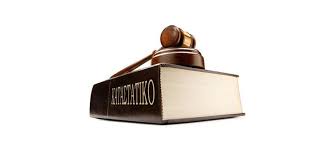 Το καταστατικό αποτελεί τους κανόνες για την εσωτερική λειτουργία του κόμματος και κατ’ επέκταση χρωματίζει την φυσιογνωμία του κόμματος. Τα τελευταία χρόνια όλα τα κόμματα στον δυτικό κόσμο εμφανίζουν μια μεγάλη μείωση μελών που οφείλεται σε πολλούς παράγοντες, όπως η γραφειοκρατία τους, η επετηρίδα των στελεχών τους, η έλλειψη δημοκρατίας, η αλλαγή των εργασιακών συνθηκών, το μορφωτικό επίπεδο, η ανακολουθία λόγων και έργων, η διαφθορά, η οργανωτική δομή τους και μια σειρά από άλλους λόγους. Πολλά από αυτά τα αρνητικά φαινόμενα χαρακτηρίζουν και το κόμμα μας και θα πρέπει σιγά σιγά να τα αλλάξουμε Έχοντας αυτό κατά νου θα σας παραθέσω ορισμένες απόψεις μου πάνω στο σχέδιο του νέου καταστατικού.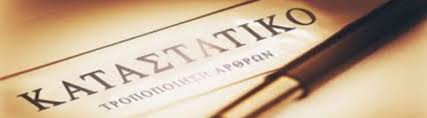 Βασική και απαράβατη αρχή είναι η εμπέδωση της δημοκρατίας στο κόμμα. Πως αυτό διασφαλίζεται αρχικά να μην υπάρχει σε κανένα όργανο του κόμματος ο διορισμός αλλά πάντα η εκλογή. Η εκλογή όμως δεν φτάνει πρέπει να διασφαλιστεί ότι θα υπάρχει η δυνατότητα σε όλους να εκλεγούν. Τι θα πει αυτό; Έως τώρα στις εκλογές των οργάνων κυριαρχούσε η λίστα διαφόρων τάσεων και ομάδων που αυτόματα σχεδόν απέκλειε συντρόφους με ικανότητες και διάθεση αλλά με ¨μειονέκτημα¨ να μην ¨ανήκουν¨ σε καμία τάση. H καθολική ψηφοφορία από την άλλη φαντάζει δημοκρατικότερη, αλλά είναι έτσι; Η απάντηση είναι όχι, και αυτό γιατί δεν συνδυάζεται με προτάσεις εμπέδωσης της δημοκρατίας αφού τα απλά μέλη, τα όχι ¨επώνυμα¨ δεν θα έχουν και πολλές πιθανότητες εκλογής σε σχέση με κάποια προβεβλημένα στελέχη, αφού τόσο αυτοί όσο και η δράση τους αλλά και οι απόψεις τους θα είναι άγνωστες. Ας αναρωτηθούμε όλοι μας πόσο πιθανόν είναι να εκλεγεί κάποιος σας και εμένα σε ένα ανώτερο καθοδηγητικό όργανο, η απάντηση είναι καμία. Άρα κατά την γνώμη μου βασικό σημείο του καταστατικού θα πρέπει να είναι η συμμετοχή όλων με ίσους όρους στην προβολή των θέσεων των απόψεων τους αλλά και της δράσης τους. Η ενεργοποίηση της ψηφιακής πλατφόρμας είναι το πρώτο ζητούμενο. Φυσικά αυτά δεν μπορούν να γίνουν από την μία στιγμή στην άλλη, για αυτό δεν τρέφω και καμία αυταπάτη για αυτές τις εκλογικές διαδικασίες, αλλά το μέλλον είναι εδώ και θα πρέπει να το πάρουμε στα χέρια μας.Για να λειτουργήσει η δημοκρατία θα πρέπει να έχουμε και μια ισχυρή και αποτελεσματική επιτροπή δεοντολογίας η οποία κατά την γνώμη μου είναι απαραίτητο να εκλέγετε με καθολική ψηφοφορία. Η πεποίθηση είναι ότι θα πρέπει να έχει ισχύ, ειδικά εάν τα μέλη της Κεντρική επιτροπής είναι εκλεγμένα με καθολική ψηφοφορία.Δημοψηφίσματα: Είναι και αυτά βασικό μέρος της δημοκρατίας και σε πολλές περιπτώσεις είναι απαραίτητα όμως θα πρέπει να ληφθεί πρόβλεψη ότι πολλές φορές το αποτέλεσμα των δημοψηφισμάτων ούτε δημοκρατικό είναι αλλά ούτε και σωστό, τέτοια παραδείγματα έχουμε πάρα πολλά, άρα δεν θα πρέπει να εφαρμοστούν όμως δεν βλέπω καμία πρόβλεψη στο καταστατικό για αυτές τις περιπτώσεις.Οι Οργανώσεις Μελών.Στο κεφάλαιο 3 Άρθρο 10.2 Αναφέρεται στην ύπαρξη και την δημιουργία Ο.Μ. (Οι ΟΜ συγκροτούνται σε εδαφικό (χώρος κατοικίας/εργασίας), κλαδικό ή ομοιοεπαγγελματικό επίπεδο.) αυτό εμένα μου φαίνεται εκτός της σύγχρονης πραγματικότητας. Αφενός παραβλέπουμε ότι με την εξ΄ αποστάσεως εργασίας δεν είναι και παράδοξο να μην γνωρίζονται μεταξύ τους οι εργαζόμενοι, υπάρχουν πολλές εταιρείες που για δύο χρόνια δεν έχουν λειτουργήσει στα γραφεία τους. Παραγνωρίζονται οι κλήσεις και οι ασχολίες των ατόμων μετά την εργασία, για παράδειγμα σε επιστημονικό επίπεδο ή την ενασχόληση με τον αθλητισμό (για όσους το υποτιμούν να θυμίσω πάνω από 20000 συμμετέχοντες στον μαραθώνιο της Αθήνας και Συλλόγους δρομέων με πολλά μέλη σε κάποιες περιπτώσεις πάνω από 1000) την ενασχόληση με σημαντικά θέματα όπως η οδική συμπεριφορά και ασφάλεια κ.λ.π.. Όλοι αυτή η υποδομή αφενός θα είναι η μαγιά για επέκταση μας και σε άλλους μαζικούς χώρους που τώρα τους έχουμε αφήσει στα χέρια άλλων, αλλά και θα μας βοηθήσουν να κυβερνήσουμε αύριο με πολύ καλύτερες προοπτικές μιας και θα αγκαλιάσουμε πολλούς χώρους. Άρα νομίζω ότι Ο.Μ. θα μπορούν να δημιουργηθούν όπου υπάρχει αντικείμενο και μαζικός χώρος. Δείτε πως ταιριάζει όλο αυτό με την απολύτως σωστή και πρωτοπόρα άποψη του Άρθρο 41 - Θεσμοί θεωρίας και έρευνας. Αλλά και του Άρθρο 18 - Τμήματα και Θεματικές Επιτροπές. Στο οποίο άρθρο προτείνω να συμπληρωθεί και με ομάδες εργασίας που θα δημιουργούνται είτε σε μόνιμη βάση είτε κατά περίσταση έτσι ώστε το κόμμα να έχει επιστημονική και τεκμηριωμένη άποψη ή θέση ή εργαλεία για κάτι που το απασχολεί (δείτε πανδημία). Το δε άρθρο 7 προτείνω να γενικευτεί και να μην αφορά ένα δήμο μόνο, ευελπιστούμε να μεγαλώσουμε τόσο ώστε να έχουμε περισσότερες από μία Ο.Μ. σε κάποιους χώρους. Επίσης θα πρέπει να υπάρχει πρόβλεψη συνεργασίας μεταξύ Ο.Μ. σε συναφείς χώρους (για παράδειγμα Τράπεζες ή κλαδικές Ο.Μ. με τοπικές σε περιπτώσεις εκλογικών διαδικασιών.).Το Άρθρο 11.4 (Οι ΟΜ διοργανώνουν με δημόσια εκστρατεία τουλάχιστον δύο (2) ανοιχτές συνελεύσεις τον χρόνο όπου γίνεται δημόσιος απολογισμός, προγραμματισμός και κάλεσμα των πολιτών σε συμμετοχή και ένταξη στον ΣΥΡΙΖΑ-ΠΣ) Νομίζω ότι πρέπει να επαναδιατυπωθεί ή να καταργηθεί οι συνελεύσεις μελών είναι κάτι άλλο από μια δημόσια διαδικασία. Η εξωστρέφεια μας μπορεί να επιτευχθεί με άλλους τρόπους και όχι με ανεφάρμοστες καταστατικές διατάξεις.Τα όργανα του κόμματος και η πάταξη της γραφειοκρατίας.Βασική μας επιδίωξη πρέπει να είναι η όσο το δυνατόν πιο θελκτικές και αποτελεσματικές εσωτερικές διαδικασίες. Οι εσωτερικές διαδικασίες πρέπει να είναι πολύωρες και βασικά θα πρέπει να παράγουν αποτέλεσμα. Παράλληλα δε τα όργανα θα πρέπει να έχουν κύρος και δυνατότητα σχεδιασμού δράσης αλλά και λήψης καίριων αποφάσεων. Πρώτη βασική και ουσιαστική παρατήρηση στο κεφάλαιο τέταρτο που αναφέρεται στην οργανωτική διάρθρωση του ΣΥΡΙΖΑ ΤΜΗΜΑ Ι. Η ΔΟΜΗ ΤΟΥ ΚΟΜΜΑΤΟΣ, Άρθρο 12 - Οργανωτικά επίπεδα1. Ο ΣΥΡΙΖΑ δομείται σε τρία επίπεδα: Οργάνωση Μελών, Νομαρχιακή Οργάνωση και συνέδριο του κόμματος. Συντονιστικού χαρακτήρα ενδιάμεσα όργανα προβλέπονται στις περιπτώσεις που απαιτείται για την αντιστοίχιση της δομής του κόμματος στα επιπλέον διοικητικά επίπεδα της χώρας.Δεν αναφέρεται πουθενά η Κ.Ε. που κατά την γνώμη μου θα πρέπει να είναι το βασικό όργανο του κόμματος μεταξύ των συνεδρίων, πρέπει να προστεθεί. Το Άρθρο 16 περιγράφει την λειτουργία της αλλά δεν είναι όργανο, θα άρα μπορεί εύκολα να παρακαμφθεί κάτι που δεν πρέπει να γίνεται ((έχουμε τέτοιες περιπτώσεις).Τα Άρθρα 14 και 15 είναι κατά την γνώμη μου επιτομή δημιουργίας γραφειοκρατικών και μη αποδοτικών οργάνων. Πάρτε για παράδειγμα την Περιφερειακή Συντονιστική Επιτροπή δείτε τα μέλη που την απαρτίζουν σκεφτείτε τα άτομα που θα είναι (ελπίζουμε δε στις επόμενες εκλογές να έχουμε πολύ περισσότερους δημάρχους εκλεγμένους αλλά και περισσότερους αιρετούς). Δείτε από την άλλη τις αρμοδιότητες και σκεφτείτε πως θα συνεδριάζει, πως θα συζητούνται τα επιμέρους θέματα, πόσο χρόνο θα διαρκέσει αυτή η συζήτηση και πόσο αποδοτική θα είναι. Αυτά τα πολυπληθή σχήματα δεν έχουν κανέναν λόγο ύπαρξης, απλά δεν λειτουργούν.Σε πολλά σημεία του καταστατικού αναφέρεται ο περιορισμός των μελών σε θητείες στα διάφορα όργανα, αυτό είναι απόλυτα σωστό. Θα πρέπει όμως να υπάρξει ξεχωριστό άρθρο επί του θέματος αυτού που να αφορά την θητεία, με ελάχιστες εξαιρέσεις, για όλες τις θέσεις από Βουλευτής μέχρι και τον τελευταίο σύντροφο που έχει αναλάβει την συνδικαλιστική εκπροσώπηση, από τα μέλη της Κ.Ε. μέχρι και τα μέλη του γραφείου μιας Ο.Μ. Βασική αρχή πρέπει να είναι η ανανέωση και η αναμόχλευση των στελεχών. Ας δούμε και ορισμένα επιμέρους άρθρα που κατά την γνώμη μου χρειάζονται αλλαγές.Στο Άρθρο 30 που αναφέρεται για την Ισάριθμη αντιπροσώπευση των φύλων υπάρχει η ενότητα 2 που έχει κάτι ¨περίεργο¨ και πρέπει να καταργηθεί (Στην περίπτωση που δεν καλύπτεται η ισάριθμη αντιπροσώπευση φύλου, οι επιπλέον θέσεις παραμένουν κενές.). Αυτό κατά την γνώμη μου σημαίνει είτε ότι οι επιπλέον θέσεις δεν είναι απαραίτητες, άρα δεν χρειάζονται, ή είναι απαραίτητες και πρέπει να πληρωθούν για να είναι αποτελεσματική η λειτουργία του οργάνου. Η δε ενότητα 3 εισάγει ένα επιπλέον πρόσωπο αναπληρωτή/αναπληρώτρια διαφορετικού φύλου αλλά χωρίς αντικείμενο και αυτό δεν πρέπει να παραμείνει, ή υπάρχει σαφές αντικείμενο ή δεν πρέπει να υπάρχει η θέση αυτή.Πρέπει να προστεθεί ένα κεφάλαιο για την λειτουργία των εντύπων του κόμματος.Καλή επιτυχία στις διαδικασίες του συνεδρίου μας.Μ. ΚαράμπελαςΝΕΑΡΧΟΥ 9 ΗΛΙΟΥΠΟΛΗ 163 41Τηλ. 2109910209 6946881479e-mail: mtkaramp@yahoo.grΟΜ ΣΥΡΙΖΑ ΠΣ ΕΘΝΙΚΗΣ ΤΡΑΠΕΖΑΣ